Schools Finance TeamFebruary 2023  SBS BUDGETING SOFTWARE FLOWCHART WHAT DO I DO NEXT?   SBS BUDGETING SOFTWARE FLOWCHART WHAT DO I DO NEXT?   SBS BUDGETING SOFTWARE FLOWCHART WHAT DO I DO NEXT?   SBS BUDGETING SOFTWARE FLOWCHART WHAT DO I DO NEXT?   SBS BUDGETING SOFTWARE FLOWCHART WHAT DO I DO NEXT?   SBS BUDGETING SOFTWARE FLOWCHART WHAT DO I DO NEXT?   SBS BUDGETING SOFTWARE FLOWCHART WHAT DO I DO NEXT?   SBS BUDGETING SOFTWARE FLOWCHART WHAT DO I DO NEXT?   SBS BUDGETING SOFTWARE FLOWCHART WHAT DO I DO NEXT?     ?    Help icon on each page and at bottom left hand corner.ORConnect to SBS Assist by icon or the assist on the top of each page.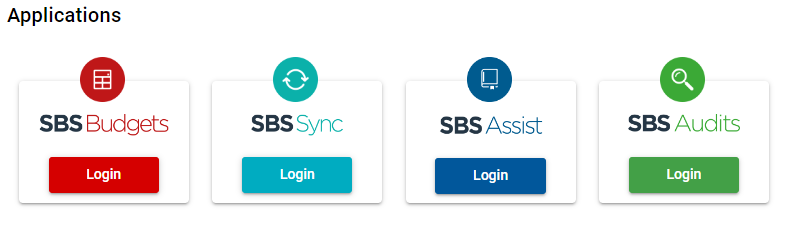     ?    Help icon on each page and at bottom left hand corner.ORConnect to SBS Assist by icon or the assist on the top of each page.    ?    Help icon on each page and at bottom left hand corner.ORConnect to SBS Assist by icon or the assist on the top of each page.    ?    Help icon on each page and at bottom left hand corner.ORConnect to SBS Assist by icon or the assist on the top of each page.    ?    Help icon on each page and at bottom left hand corner.ORConnect to SBS Assist by icon or the assist on the top of each page.    ?    Help icon on each page and at bottom left hand corner.ORConnect to SBS Assist by icon or the assist on the top of each page.    ?    Help icon on each page and at bottom left hand corner.ORConnect to SBS Assist by icon or the assist on the top of each page.    ?    Help icon on each page and at bottom left hand corner.ORConnect to SBS Assist by icon or the assist on the top of each page.    ?    Help icon on each page and at bottom left hand corner.ORConnect to SBS Assist by icon or the assist on the top of each page.    ?    Help icon on each page and at bottom left hand corner.ORConnect to SBS Assist by icon or the assist on the top of each page.For Finance assistance contact your link officerFor technical assistance contact SBS Budgets 0345 222 1551 Option 8For Finance assistance contact your link officerFor technical assistance contact SBS Budgets 0345 222 1551 Option 8For Finance assistance contact your link officerFor technical assistance contact SBS Budgets 0345 222 1551 Option 8For Finance assistance contact your link officerFor technical assistance contact SBS Budgets 0345 222 1551 Option 8For Finance assistance contact your link officerFor technical assistance contact SBS Budgets 0345 222 1551 Option 8For Finance assistance contact your link officerFor technical assistance contact SBS Budgets 0345 222 1551 Option 8For Finance assistance contact your link officerFor technical assistance contact SBS Budgets 0345 222 1551 Option 8For Finance assistance contact your link officerFor technical assistance contact SBS Budgets 0345 222 1551 Option 8For Finance assistance contact your link officerFor technical assistance contact SBS Budgets 0345 222 1551 Option 8For Finance assistance contact your link officerFor technical assistance contact SBS Budgets 0345 222 1551 Option 8